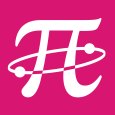 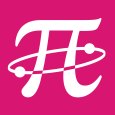 Soient un triangle  rectangle en  et un triangle  rectangle en  identique à  que l’on dispose comme indiqué sur la figure avec les points ,  et  alignés. Marquer les angles égaux sur la figure.Quelle est la mesure de .Quelle est la mesure de  ?En déduire la mesure de .Quelle est l’aire du triangle  ?Prouvez que  est un trapèze.Calculer l’aire de  en ajoutant les aires des trois triangles ,  et .Calculer l’aire de  en utilisant la formule pour le calcul de l’aire d’un trapèze : En déduire alors la relation suivante : Simplifiez cette égalité pour conclureCorrectionMarquer les angles égaux sur la figure. Quelle est la mesure de .La somme des angles dans un triangle est de 180 degrés.
Donc dans le triangle , on a : doncOr  Donc Quelle est la mesure de  ? est un angle plat donc En déduire la mesure de .En utilisant les résultats des questions 2) et 3) Quelle est l’aire du triangle  ? est donc un triangle rectangle isocèle qui a pour aire Prouvez que  est un trapèze.On sait que    et que   .Or deux droites perpendiculaires à une même droite sont parallèles entre elles.Donc  //  et  est ainsi un trapèze.Calculer l’aire de  en ajoutant les aires des trois triangles ,  et .Calculer l’aire de  en utilisant la formule pour le calcul de l’aire d’un trapèze : En déduire alors la relation suivante On utilise les résultats des deux questions précédentes.Simplifiez cette égalité pour conclureEt on a démontrer ainsi le théorème de Pythagore !Il existe environ plus de 370 démonstrations du théorème de Pythagore. Cette activité propose de retrouver l’une d’elles proposée par J.A Garsfield qui fut le vingtième président des Etats-Unis d’Amérique.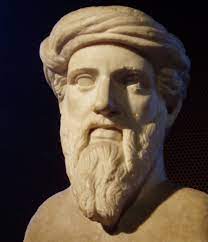 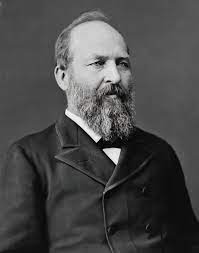 